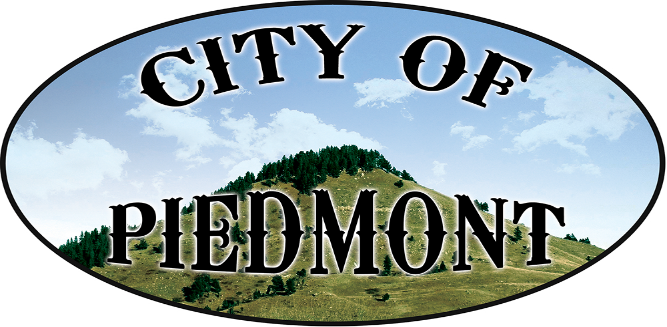 \111 2nd St. PO Box 101, Piedmont, SD /Piedmont1@rushmore.com/piedmontsd.comPhone 605-716-5495/Fax 605-716-6013NoticeThe Piedmont Board of Trustees  will be having a Special Meeting on Tuesday, August 8th  at 6:30 p.m. at Piedmont City Hallfollowed by their regularPlanning Meeting. AgendaApprove/Hold check #4663 to Print Mark-et for Park signReview, Discuss/Decide John Boylan’s water bill adjustments				AdjournThis institution is an equal opportunity provider.